Орловский сельский Совет депутатов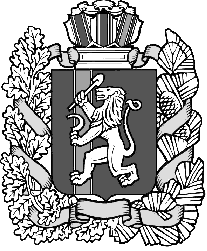 Дзержинского районаКрасноярского краяР Е Ш Е Н И Ес.Орловка21.06.2021 г.	ПРОЕКТО внесении изменений и дополнений в решение Орловского сельского Совета депутатов от 19.03.2021 г. № 5-16 р «Об утверждении Положения о порядке назначения и проведения опроса граждан на территории Орловского сельсовета»        На основании заключения по результатам юридической экспертизы муниципального нормативного правового акта, руководствуясь статьей 20 Устава Орловского сельсовета Дзержинского района Красноярского края, Орловский сельский Совет депутатов РЕШИЛ:Внести изменения и дополнения в положение акта:Пункт 7 ст. 1 дополнить словом «, объективности»;Пункт 1 ст. 2 дополнить подпунктом 3 следующего содержания:3) о поддержке инициативного проекта;1.3  Пункты 2, 3 ст. 2 изложить в новой редакции:   2. Не должен ограничивать или отменять общепризнанные права и свободы человека и гражданина, конституционные гарантии реализации таких прав и свобод, противоречить федеральному законодательству, законодательству края и муниципальным нормативным правовым актам; 3. Должен быть сформулирован таким образом, чтобы исключалась возможность его множественного толкования, то есть на него можно было бы дать только однозначный ответ.1.4 В статье 6 - пункт 1 изложить в новой редакции:Решение о назначении опроса принимается Орловским сельским Советом депутатов не позднее 30 дней со дня поступления предложения от инициатора опроса, за исключением случая поступления предложения от инициатора опроса в межсессионный период, которое рассматривается на ближайшем заседании. Если инициатором проведения опроса является Орловский сельский Совет депутатов, то инициатива оформляется его решением о назначении опроса.- Пункт 2 отменить;- Пункт 3; 3  считать пунктами 2,3- Пункт 4 изложить в новой редакции: Жители Орловского сельсовета должны быть проинформированы о проведении опроса не менее чем за 10 дней до его проведения. Информация о проведении опроса подлежит опубликованию в средствах массовой информации, а также доведению до сведения жителей муниципального образования путем размещения на доске объявлений. - дополнить пунктом 5 следующего содержания5. Решение о назначении опроса, инициатором которого являются органы государственной власти края, направляется в орган, являющийся инициатором проведения опроса, в течение 5 рабочих дней со дня его принятия.        1.5 В статье 8       - пункт 1 изложить в новой редакции:1) составляет списки участников опроса;2) обеспечивает изготовление опросных листов;3) организует проведение опроса;4) определяет и направляет в Орловский сельский Совет депутатов результаты опроса;5) осуществляет иные полномочия в соответствии с настоящим Законом, уставом Орловского сельсовета и (или) решением Орловского сельского Совета депутатов.- в пункте 5 слова «результатов рассмотрения опроса уполномоченным должностным лицом или органом местного самоуправления» заменить словами «итогов рассмотрения результатов опроса органами (должностными лицами) местного самоуправления, органами государственной власти края, в ведении которых находится вопрос, по которому выявлено мнение населения в результате проведенного опроса»      1.6 статью 9 изложить в новой редакции:         1. Опрос проводится в соответствии с устанавливаемой Орловским сельским Советом депутатов методикой, в которой определяются способы проведения опроса. Опрос может проводиться следующими способами:       1) заполнение опросных листов путем поквартирного (подомового) обхода жителей;        2) заполнение опросных листов в определенных местах (пунктах проведения опроса);      3) проведение опроса с использованием официального сайта администрации Орловского сельсовета в информационно-телекоммуникационной сети "Интернет";     4) иными способами, не запрещенными действующим законодательством.      2. Применение одного или нескольких способов проведения опроса указывается в методике проведения опроса      1.7 Статью 10 изложить в новой редакции:       1. Результаты опроса определяются комиссией в установленный Орловским сельским Советом депутатов срок, который не должен превышать 7 дней со дня окончания срока проведения опроса. Комиссия составляет протокол о результатах опроса, который направляется в Орловский сельский Совет депутатов.        2. Комиссия признает опрос несостоявшимся, если количество жителей, принявших участие в опросе, меньше минимальной численности жителей, участвующих в опросе, установленной в решении Орловского сельского Совета депутатов о назначении опроса, о чем составляет протокол, который направляется в Совет депутатов.       3. Орловский сельский Совет депутатов уведомляет о результатах опроса инициатора проведения опроса и направляет ему копию протокола комиссии, предоставленного в соответствии с пунктами 1 и 2 настоящей статьи.        4. Жители муниципального образования должны быть проинформированы о результатах проведения опроса не позднее 10 дней со дня определения комиссией результатов опроса. Информация о проведении опроса подлежит опубликованию в средствах массовой информации, а также путем размещения на доске объявлений.      1.8 Статью 11 изложить в новой редакции:       1. Результаты опроса носят рекомендательный характер.       2. Результаты опроса, проведенного по инициативе Орловского сельского Совета депутатов, главы Орловского сельсовета или органа государственной власти края, подлежат обязательному рассмотрению органом местного самоуправления, органами государственной власти края, в ведении которых находится вопрос, по которому выявлено мнение населения в результате проведенного опроса.        По итогам рассмотрения результатов опроса органом местного самоуправления в срок, установленный уставом Орловского сельсовета и (или) решением Орловского сельского Совета депутатов, принимается решение, которое в десятидневный срок со дня его принятия доводится до сведения жителей Орловского сельсовета.        По итогам рассмотрения результатов опроса органом государственной власти края принятое им решение доводится до сведения жителей Орловского сельсовета в десятидневный срок со дня его принятия.         В случае, если принятое в соответствии с настоящим пунктом решение противоречит результатам опроса, при доведении его до сведения жителей Орловского сельсовета должна быть размещена информация о причинах принятия такого решения.         3.Результаты опроса, проведенного по инициативе жителей Орловского сельсовета или его части, в которых предлагается реализовать инициативный проект, подлежат обязательному рассмотрению органом, уполномоченным на принятие решения в отношении поддержки инициативного проекта, одновременно с рассмотрением соответствующего инициативного проекта                Информация о рассмотрении результатов опроса размещается в составе информации о рассмотрении инициативного проекта1.9  Пункт 4 акта изложить в новой редакции:Решение вступает в силу со дня, следующего за днем его опубликования в периодическом печатном издании «Депутатские вести».1.10 В преамбулу акта, преамбулу приложения к акту после слов Российской Федерации», дополнить «Закона Красноярского края от 10.12.2020 г. № 10-4541 «Об отдельных вопросах назначения и проведения опроса граждан в муниципальных образованиях Красноярского края»Контроль за исполнением решения оставляю за собой.Решение вступает в силу со дня, следующего за днем его опубликования в периодическом печатном издании «Депутатские вести».Председатель Орловского сельского Совета депутатов,глава сельсовета                                                           В.Е.Крапивкин